新北市立文山國民中學家庭教育活動成果報告活動名稱親職教育講座-成為兒女的心靈捕手-丁介陶老師活動時間109.9.19(六)家長日上午10:00-11:30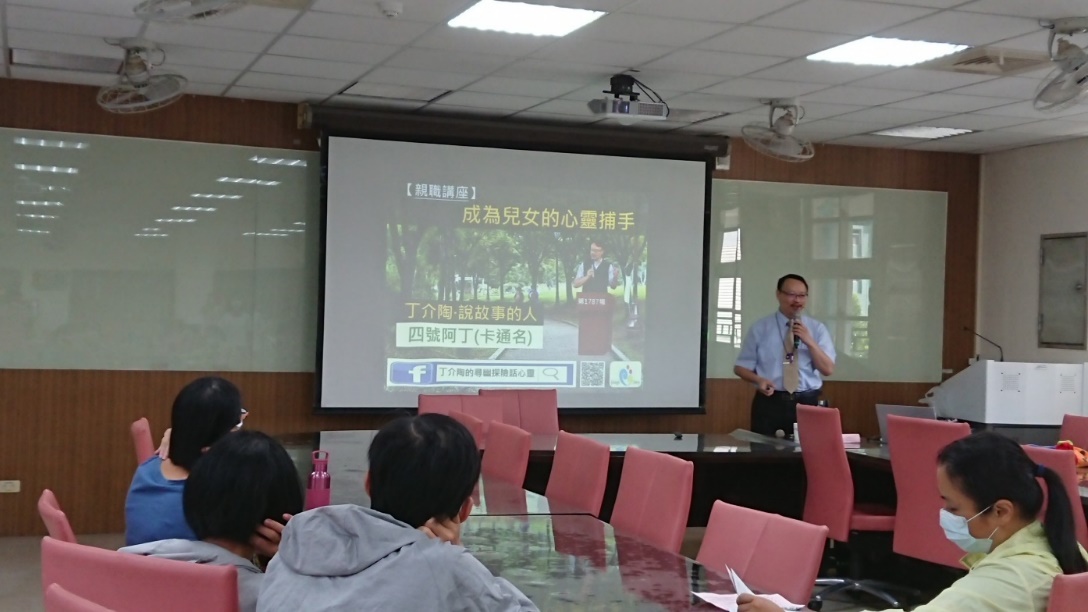  活動說明：丁老師親切地教導大家如何傾聽孩子的心聲 活動說明：丁老師親切地教導大家如何傾聽孩子的心聲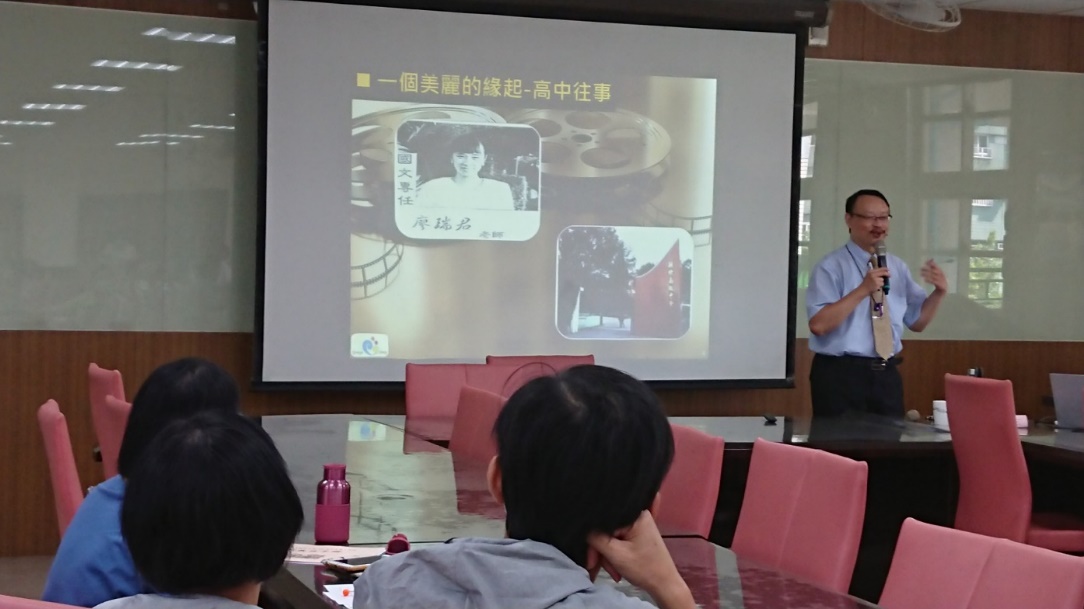  活動說明：丁老師教導大家如何與孩子建立溫暖的關係 活動說明：丁老師教導大家如何與孩子建立溫暖的關係